BOOK 5: I SCREAM FOR ICE SCREAM1. VOCABULARYWrite the meaning of the following words and expressions2.  QUESTIONS Read the book and then answer the following questionsDo you like the ice cream?A. Yes, I  doesB. Yes,  I doC. Yes, I likeA  spoon  is The writer for the book  “ I scream for ice cream” was A  fatherA  teacherA  studentThe nationality for  the book writer is…EnglishColombianAmericanYummy  is…Very nice (taste)Very bad (taste)Sour (taste)To make ice cream we need   (according to the story)Crisps, bananas and caramel sauceGummy bears and our favorite candyIce cream, rice and milkIn this cone ice cream,  the cherry is… 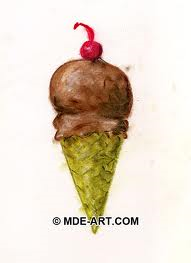 A.  on the top of the creamB.  on the left of the creamC.  on the right of the creamThe best description to the following image is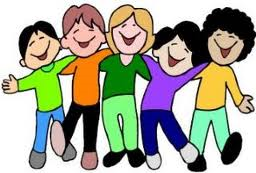 Everybody is sadEverybody is  hungryEverybody is happyscreamreadynow I can choose my toppingsice creamsprinklesgood jobyummygummy bearseverybody is happysundaesbowlsmaking your own ice creamgathercarefullyI also love whippedneedour favorite candyall of my friends are coming overchocolate sauceI grab a spoonI take a big biteA.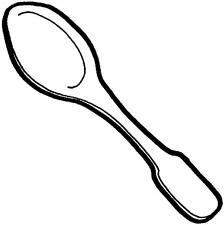 B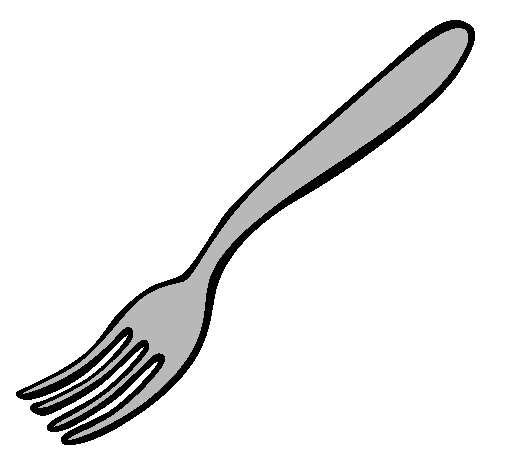 C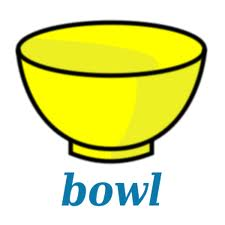 